Отделение Пенсионного фонда РФ по Томской области	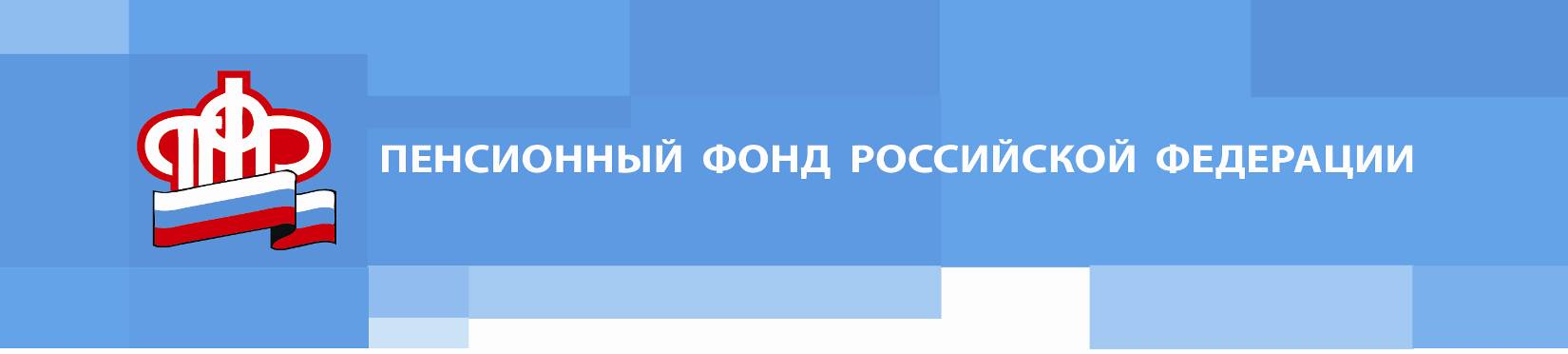 Пресс-релиз от 30 августа 2022 годаВ Томской области более 29 тысяч федеральных льготников являются получателями набора социальных услугКто имеет право на набор социальных услуг? С этим вопросом жители региона обращаются к специалистам контакт-центра ОПФР по Томской области. Отвечает управляющий региональным Отделением Дмитрий Борисович Мальцев.
       - Если вы федеральный льготник и получаете ежемесячную денежную выплату (ЕДВ), вы имеете право на получение набора социальных услуг (НСУ). Право на получение набора социальных услуг есть у инвалидов и участников Великой Отечественной войны, ветеранов боевых действий и членов их семей, людей, награжденные знаком «Жителю блокадного Ленинграда», бывших несовершеннолетних узников концлагерей, инвалидов любой группы и детей-инвалидов, чернобыльцев и людей, пострадавших от радиации вследствие радиационных аварий и ядерных испытаний. В натуральном виде НСУ включает в себя:-бесплатное лекарственное обеспечение;-бесплатное санаторно-курортное лечение;-бесплатный проезд на пригородном железнодорожном транспорте или на междугородном транспорте к месту лечения и обратно.          Получать НСУ можно либо в натуральной форме, либо в денежном эквиваленте (если льготник реально не пользуется социальными услугами) – 1313 рублей 44 копейки в месяц с 1 февраля 2022 года. Эта сумма ежегодно индексируется. Выбрать деньги можно как вместо всего набора, так и вместо одной из его частей.
         Обращаю внимание федеральных льготников на то, что до 1 октября 2022 года необходимо определиться с выбором получения набора социальных услуг тем федеральным льготникам, у кого право на НСУ возникло впервые, а также тем, кто со следующего года решил изменить форму получения. Например, перевести соцуслуги в денежный эквивалент или получать их в натуральном виде.
        Отмечу, что если человек ранее подавал заявление и не хочет ничего менять, то обращаться в Отделение Пенсионного фонда по Томской области не нужно.
        Узнать информацию о форме получения НСУ удобно и быстро можно в личном кабинете гражданина на сайте ПФР (раздел «Социальные выплаты») или обратившись в клиентскую службу ПФР, предварительно записавшись на прием.
Подать заявление о способе получения НСУ до 1 октября 2022 года можно без визита в Пенсионный фонд – в личном кабинете гражданина на сайте ПФР либо лично – в клиентской службе Пенсионного фонда или МФЦ.
Получать услуги в соответствии с новым решением федеральный льготник начнет с 1 января 2023 года.
       Справочно: на сегодняшний день в Томской области насчитывается более 66 тысяч федеральных льготников.Пресс-релиз от 30 августа 2022 годаБолее 160 семей в Томской области потратили материнский капитал на строительство или реконструкцию дома в 2022 годуВ Томской области более 160 семей с начала этого года распорядились материнским капиталом на строительство или реконструкцию частного жилого дома. Всего по этим направлениям Отделение Пенсионного фонда по Томской области перечислило свыше 53 млн. рублей. Средства выделялись на строительство нового жилья, расширение имеющейся жилплощади либо на компенсацию понесенных затрат по строительству или реконструкции.
            Использование материнского капитала при строительстве дома осуществляется в два этапа. Сразу после удовлетворения заявления на счет владельца сертификата поступает половина имеющейся суммы материнского капитала. Оставшиеся средства перечисляются после выполнения основных работ по возведению или реконструкции дома. В случае если работы выполняет подрядная организация, средства перечисляются ей напрямую, причем сразу всей суммой.
         Стоит отметить, что пристроить к дому нежилое помещение в виде сарая или гаража на средства материнского капитала нельзя, поскольку это не будет улучшением жилищных условий.         Что касается таких работ, как замена крыши, окон или подведение коммуникаций, то они могут осуществляться в рамках реконструкции дома, но только если при этом увеличивается жилая площадь. В таком случае семья сможет использовать материнский капитал.
         Напомним, что средства на строительство жилья выделяются, когда ребенку, давшему семье право на материнский капитал, исполнилось 3 года. Исключением является уплата первоначального взноса по жилищному кредиту или займу, а также направление средств на их погашение. В этом случае воспользоваться капиталом можно сразу после рождения или усыновления ребенка.Пресс-релиз от 01 сентября 2022 годаБолее 24 тысяч родителей, чьи дети являются школьниками, получают выплаты на детей от 8 до 17 лет по линии ПФРС каждым годом семья и детство приобретают все более важное направление государственной политики Российской Федерации. С 1 мая 2022 года по линии ПФР семьи со школьниками начали получать ежемесячную денежную выплату на детей в возрасте от 8 до 17 лет.        - С мая 2022 года данная выплата назначается в том числе и полным семьям. В Томской области более 24 тысяч родителей школьников в возрасте от 8 до 17 лет уже получают ежемесячную денежную выплату. Размер выплаты в регионе, в зависимости от дохода семьи, составляет от 7282,50 рублей до 16017,00 рублей включительно. По условиям предоставления выплаты, заявления рассматриваются до 10 рабочих дней. В случае отказа семья получит соответствующее уведомление в течение одного рабочего дня после вынесения решения. При назначении выплаты деньги поступят на счет не позднее 5 рабочих дней после дня назначения. Подать заявление на выплату можно на портале госуслуг, в МФЦ и в клиентских службах ПФР, - отметил управляющий Отделением Пенсионного фонда РФ по Томской области Дмитрий Мальцев.Отделение ПФР по Томской области поздравляет педагогов, учеников и их родителей с праздником - с Днем Знаний! Желаем успешного обучения и понимания с обеих сторон. Пусть учебный процесс принесет не только огромную пользу, но и радость от постижения наук!________________________________________________Группа по взаимодействию со СМИ Отделения Пенсионного фонда РФ по Томской областиТел.: (3822) 48-55-80; 48-55-91;E-mail: smi @080.pfr.ru